Squirrels Homework – 14.05.2021English:Year 1 and 2:Please listen to the story of the ‘bad tempered ladybird.’ Have a think about what feelings the bad tempered ladybird goes through in the beginning, middle and end. https://www.youtube.com/watch?v=CFMaEVfntnMFeelings:Next, have a go at answering these questions about the story in your books:1. Do you like the ‘bad tempered ladybird’ at the beginning of the story?2. What is the biggest animal that the bad-tempered ladybird meets?3. What does the hyena show the ladybird to scare him?4. What does the bad-tempered ladybird always say when the animal shows what makes them dangerous?“You’re not ____________________________________________________”5. What does the friendly ladybird do at the end of the story?Maths:This week both year 1 and 2 have been learning about adding by counting on and subtracting by counting back. Please complete the questions below that have been split into                             and Please use the number-line to work out these answers. Make sure you check if it is addition or subtraction!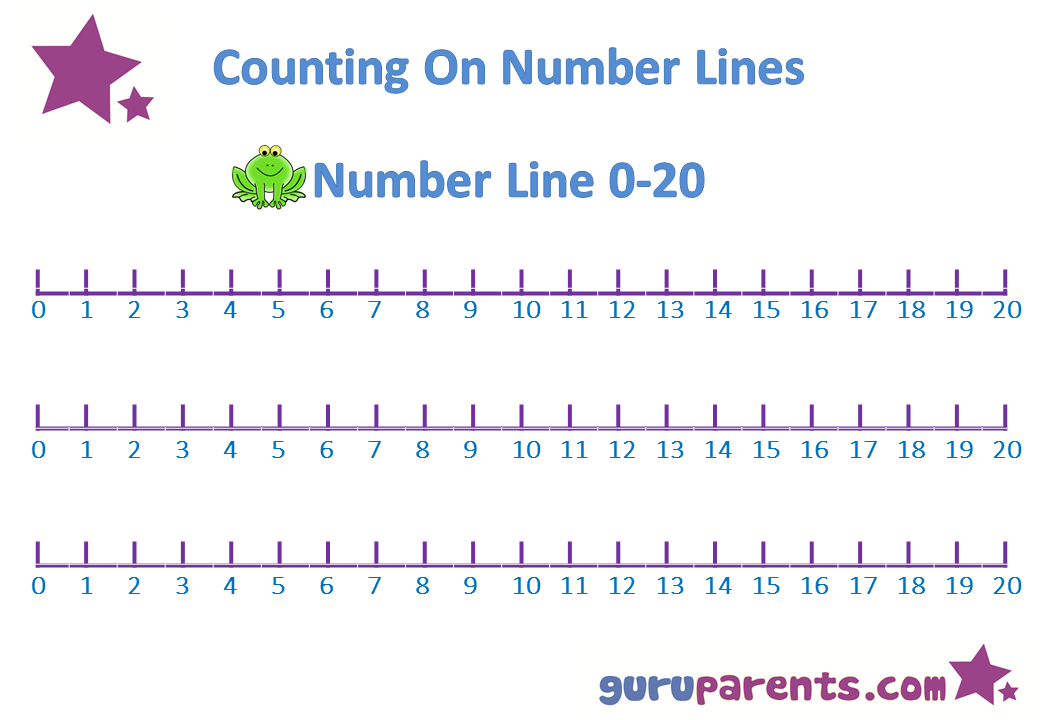 1. 2. Please add counters to the ten frames to work out the addition number sentences. One of the numbers has been put in the ten frame already. a) 12 + 7 = 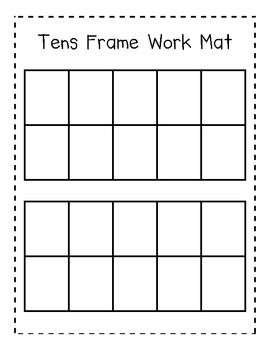 b) 15 + 3 = 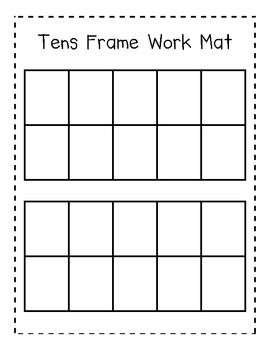 3. Please cross off the counters to find the answers to these subtraction questions: a) 18 – 6 = b) 15 – 7 = Please use the hundred square to work out these answers. Make sure you check if it is addition or subtraction!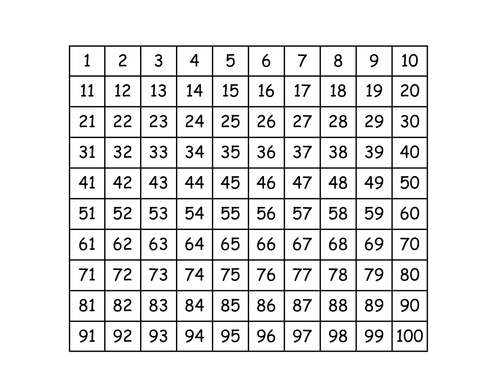 1. 2. Please add by making ten. There is an example to show you how to do it:Example: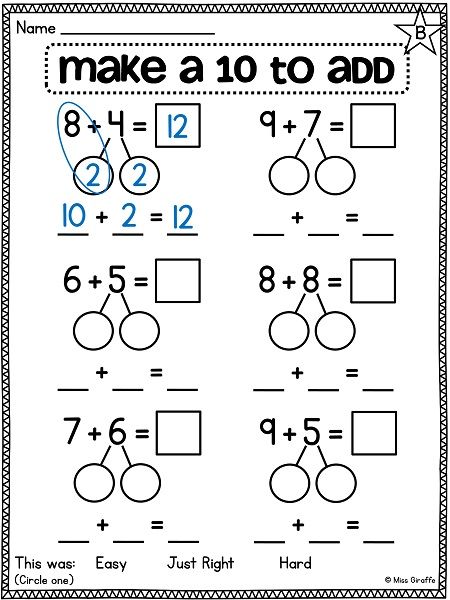 a)                                                             Challenge: a)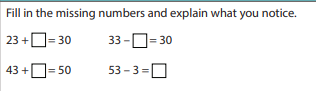 b) 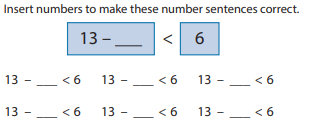 c) 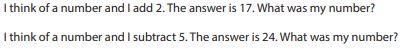 a) 14 + 5 = b) 17 – 8 = c) 12 + 6 = d) 20 – 10 =e) 8 + 5 = f) 14 – 8 = a) 62 + 7 = b) 31 – 9 = c) 22 + 8 = d) 100 - 20 =e) 45 + 6 = f) 74 – 12 = 